Jméno a příjmení:_______________________________		Třída: _____________Kontrolní úkol z matematiky č. 2 – IX. AAritmetika (grafické řešení soustavy dvou rovnic o dvou neznámých):Příklad č. 1: Řešte graficky soustavu rovnic:Příklad č. 2: Řešte graficky soustavu rovnic:Geometrie (obvody a obsahy rovinných útvarů):používejte v případě potřeby kalkulátorzaokrouhlujte na dvě desetinná místaPříklad č. 1: Vypočítejte  obvody a obsahy rovinných útvarů znázorněných na obrázcích: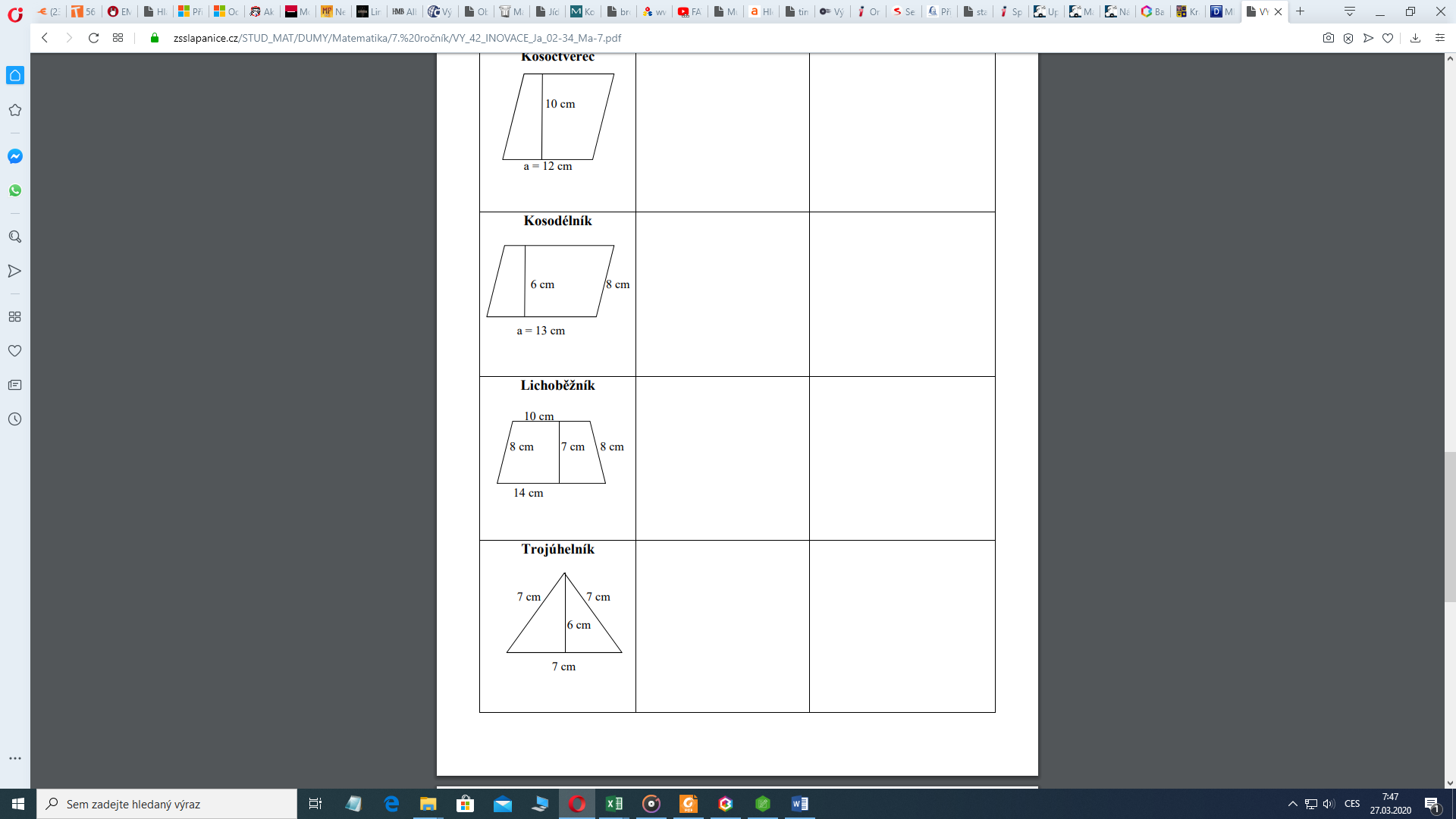 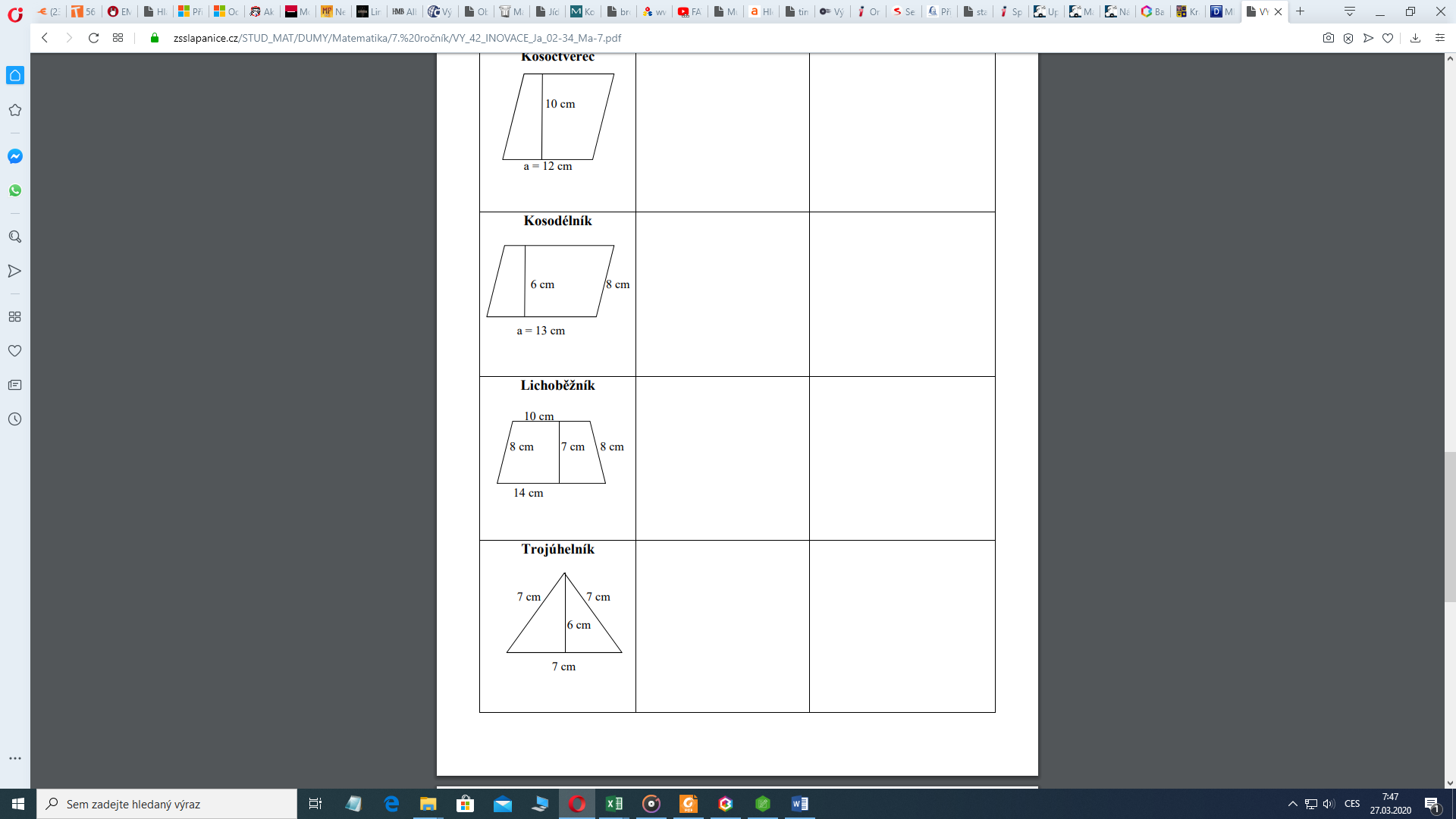 Příklad č. 2: Vypočítejte  obsah  vybarvené  plochy BEDF,  jestliže  obdélník ABCD má  rozměry 10 cm a 6 cm a body E, F jsou středy úseček BC a AD.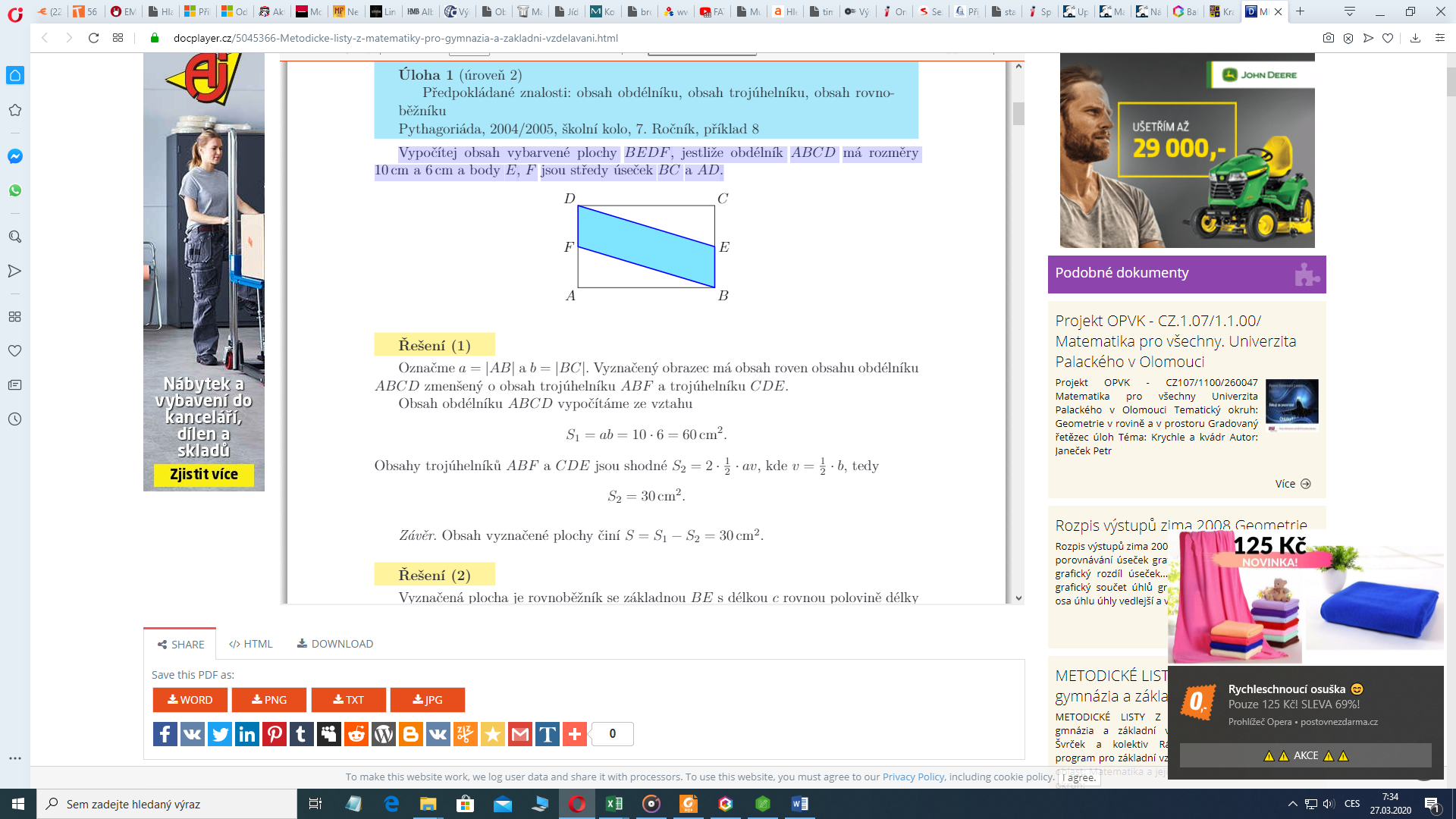 Příklad č. 3: Vypočítejte délku úhlopříčky AC kosočtverce, pokud obvod kosočtverce je  a druhá úhlopříčka BD má délku .BONUS (dobrovolný příklad): Je dán rovnostranný trojúhelník o straně délky . Jeho vrcholy jsou středy kružnic o poloměrech  . Určete obsah obrazce uvnitř trojúhelníku ohraničeného oblouky těchto kružnic.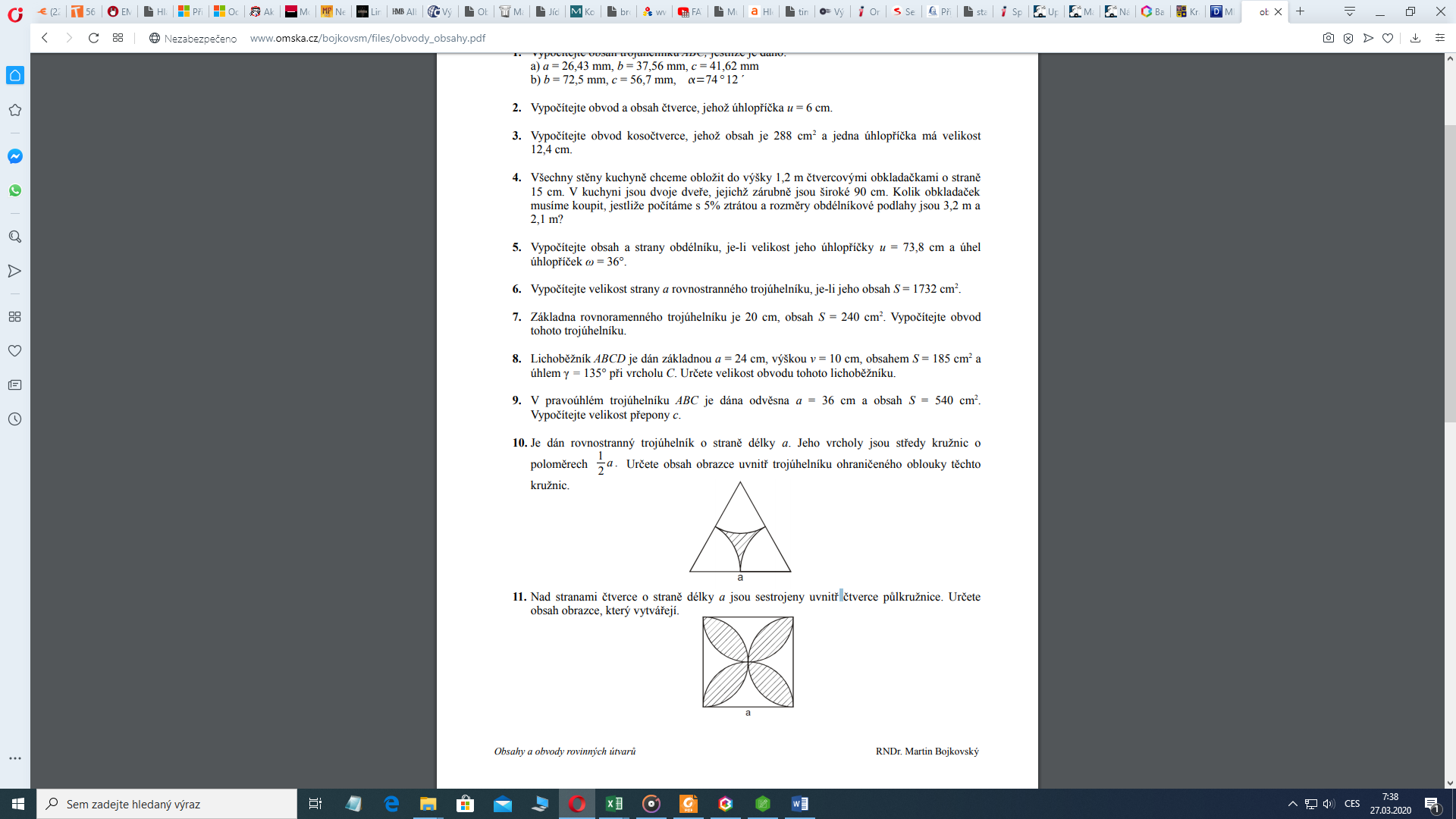 Poznámky k vypracování kontrolního úkolu:Kontrolní úkol je třeba odevzdat jednou z forem uvedených minulý týden v systému „Komens“ nejpozději v úterý dne 31. 3. 2020 do 12:00 hodin.Hlavička každého kontrolního úkolu bude stejná jako na začátku tohoto kontrolního úkolu (jméno, příjmení, číslo kontrolního úkolu).Poté nadpis aritmetika včetně druhu procvičovaného učiva (vyznačeno žlutě).Následuje zadání úkolů. Stačí napsat číslo úkolu a jeho řešení. Není třeba opisovat zadání.Analogicky provedete to samé v části geometrie.